In 1 Minute auf den Punkt 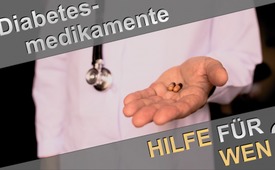 Diabetesmedikamente – Hilfe für wen?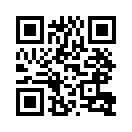 Medizinbuchautor Uwe Karstädt zeigt Wege auf, wie Diabetes 2 geheilt werden könnte. Werden in unserem Gesundheitssystem die finanziellen Interessen der Pharmaindustrie mehr berücksichtigt als die Gesundung der Patienten?Diabetesmedikamente – Hilfe für wen?
mk. Uwe Karstädt ist ein langjährig praktizierender Heilpraktiker und bekannter Medizinautor. In einem seiner Bücher – „Diabetes 2 für immer besiegen“ – zeigt er Wege auf, wie auch Diabetes wieder geheilt werden könne. Unter anderem behandelt er dabei Themen wie ausreichende Zufuhr von Mineralstoffen, Vitaminen und Flüssigkeit, Reduktion von Zucker, Zusammenhänge mit Impfungen und Stress. Auffällig ist, dass diese und ähnliche Behandlungsmethoden in unserem
Gesundheitssystem eher am Rande laufen, wogegen die Produkte der Pharmaindustrie vorrangig verabreicht werden. Könnte es sein, dass auch hier die finanziellen Interessen der Pharmaindustrie mehr berücksichtigt werden als die Gesundung der Patienten?von mkQuellen:Buch: „Diabetes 2 für immer besiegen“ von Uwe KarstädtDas könnte Sie auch interessieren:#Diabetes - www.kla.tv/Diabetes

#1MinuteAufDenPunkt - In 1 Minute auf den Punkt - www.kla.tv/1MinuteAufDenPunktKla.TV – Die anderen Nachrichten ... frei – unabhängig – unzensiert ...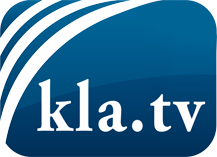 was die Medien nicht verschweigen sollten ...wenig Gehörtes vom Volk, für das Volk ...tägliche News ab 19:45 Uhr auf www.kla.tvDranbleiben lohnt sich!Kostenloses Abonnement mit wöchentlichen News per E-Mail erhalten Sie unter: www.kla.tv/aboSicherheitshinweis:Gegenstimmen werden leider immer weiter zensiert und unterdrückt. Solange wir nicht gemäß den Interessen und Ideologien der Systempresse berichten, müssen wir jederzeit damit rechnen, dass Vorwände gesucht werden, um Kla.TV zu sperren oder zu schaden.Vernetzen Sie sich darum heute noch internetunabhängig!
Klicken Sie hier: www.kla.tv/vernetzungLizenz:    Creative Commons-Lizenz mit Namensnennung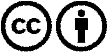 Verbreitung und Wiederaufbereitung ist mit Namensnennung erwünscht! Das Material darf jedoch nicht aus dem Kontext gerissen präsentiert werden. Mit öffentlichen Geldern (GEZ, Serafe, GIS, ...) finanzierte Institutionen ist die Verwendung ohne Rückfrage untersagt. Verstöße können strafrechtlich verfolgt werden.